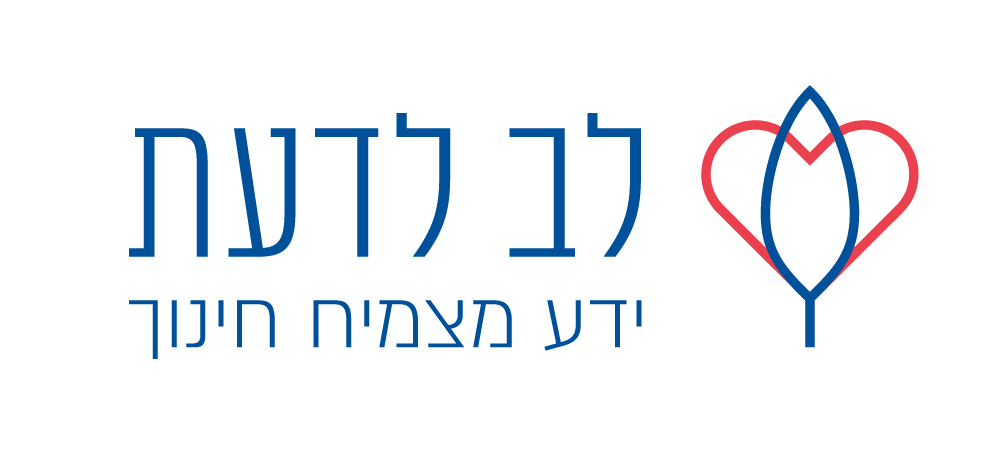 מָלֵאו אֶת הַזְּמַן שֶׁל כָּל תְּפִלָּה:שַׁחֲרִית- ____________ מִנְחָה-______________עַרְבִית-_____________מַחְסָן מִלִּים: בָּעֶרֶב עַד הַלַּיְלָה, בַּבֹּקֶר, בַּצָּהֳרַיִם עַד שְׁקִיעַת הַשֶּׁמֶשׁ.צִבְעוּ כָּל שֵׁם שֶׁל תְּפִלָּה בַּצְּבָעִים הַמַּתְאִימִים לָזְמָן בָּיוֹם. מָה לְדַעְתְּכֶם טוֹב בְּכָךְ שֶׁיֵּשׁ לָנוּ שְׁלוֹשָׁה זְמַנֵּי תְּפִלָּה בְּמֶשֶׁךְ הַיּוֹם?___________________________________________________